Warszawa, 29 marca 2023 r.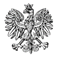 WPS-II.431.3.11.2023.MRPan
Paweł Kraiński
podmiot prowadzący placówkę 
pn. Rezydencja Seniora Paweł Kraiński
ul. Leśna 3b
05-252 GuzowatkaZALECENIA POKONTROLNENa podstawie art. 126, art. 126a oraz art. 127 ust. 1 w związku z art. 22 pkt 10 ustawy z dnia 12 marca 2004 r. o pomocy społecznej (Dz.U. z 2021 r. poz. 2268 z późn. zm.), zwanej dalej „ustawą”, oraz rozporządzenia Ministra Rodziny i Polityki Społecznej z dnia 9 grudnia 2020 r. w sprawie nadzoru i kontroli w pomocy społecznej (Dz. U. z 2020 r. poz. 2285), inspektorzy Wydziału Polityki Społecznej Mazowieckiego Urzędu Wojewódzkiego w Warszawie, dnia 14.03.2023 r. przeprowadzili kontrolę doraźną w placówce zapewniającej całodobową opiekę pn. Rezydencja Seniora Paweł Kraiński w Guzowatce, przy ul. Leśnej 3b. 
Celem postępowania kontrolnego było ustalenie stanu faktycznego w zakresie funkcjonowania placówki, w tym realizacji usług opiekuńczych i bytowych, przestrzegania praw mieszkańców i struktury zatrudnienia. W dniu kontroli w budynku przy ul. Leśnej 3B  w Guzowatce, zamieszkiwało 17 osób 
w podeszłym wieku, niepełnosprawnych i przewlekle chorych, którym świadczone były stacjonarnie całodobowe usługi opiekuńcze i bytowe. Placówka zapewniała opiekę 
i pielęgnację w czasie choroby, pomoc w podstawowych czynnościach, wyżywienie, indywidualne miejsca do spania oraz przechowywania rzeczy, pomoc w dostępie do usług medycznych. Stwierdzono, że charakter prowadzonej działalności jednoznacznie wskazuje, że jest to placówka zapewniająca całodobową opiekę osobom niepełnosprawnym przewlekle chorym lub osobom w podeszłym wieku. Szczegółowy opis skontrolowanej działalności przedstawiony został w protokole kontroli podpisanym bez zastrzeżeń w dniu kontroli przez zespół inspektorów oraz przez kierownika placówki. Zgodnie z art. 67 ust. 1 ustawy, działalność gospodarcza w zakresie prowadzenia placówki zapewniającej całodobową opiekę osobom niepełnosprawnym, przewlekle chorym lub osobom w podeszłym wieku może być prowadzona po uzyskaniu zezwolenia wojewody. Podmiot prowadzący placówkę nie ma zezwolenia Wojewody Mazowieckiego na prowadzenie działalności gospodarczej w zakresie prowadzenia placówki zapewniającej całodobową opiekę, o którym mowa w art. 67 ust. 1 ustawy. Na podmiot prowadzący placówkę była wcześniej nałożona kara pieniężna za prowadzenie przedmiotowej placówki bez zezwolenia Wojewoda Mazowieckiego. 
Zgodnie z art. 130 ust. 4, kto po uprawomocnieniu się decyzji o nałożeniu kary pieniężnej za prowadzenie bez zezwolenia wojewody placówki zapewniającej całodobową opiekę osobom niepełnosprawnym, przewlekle chorym lub osobom w podeszłym wieku nie zaprzestał jej prowadzenia, podlega karze pieniężnej w wysokości 60 000 zł.     Z up. WOJEWODY MAZOWIECKIEGO                                           Kinga Jura                                                                                                                            Zastępca Dyrektora                                                                                              Wydziału Polityki Społecznej                                                                        